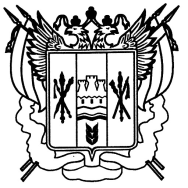 РОССИЯ
 РОСТОВСКАЯ ОБЛАСТЬЕГОРЛЫКСКИЙ РАЙОН
АДМИНИСТРАЦИЯ ШАУМЯНОВСКОГО СЕЛЬСКОГО ПОСЕЛЕНИЯ                                                            (проект)                                                                                                                     ПОСТАНОВЛЕНИЕ                        2021  год                          №                          х. Шаумяновский«Об отмене постановления Администрации Шаумяновского сельского поселения от 09.07.2019 №45»В соответствии с требованиями действующего законодательства. В соответствии с ч.1 ст.14 Воздушного кодекса Российской Федерации. Постановление Правительства Российской федерации от 11.03.2010 «№138 »;ПОСТАНОВЛЯЮ	1. Постановление Администрации Шаумяновского сельского поселения от 09.07.2019 №45 «Об утверждении положения о выдаче разрешения на выполнение авиационных работ, парашютных прыжков, демонстрационных полетов воздушных судов, полетов беспилотных летательных аппаратов, подъемов привязных аэростатов над населенными пунктами муниципального образования «Шаумяновское сельское поселение», посадки (взлета) на расположенные в границах муниципального образования «Шаумяновское сельское поселение» площадки, сведения о которых не опубликованы в документах аэронавигационной информации.2.  Контроль за выполнением постановления  оставляю за собой.3. Постановление вступает в силу со дня официального  опубликования (обнародования).Глава АдминистрацииШаумяновского сельского поселения                                    С.Л. Аванесян